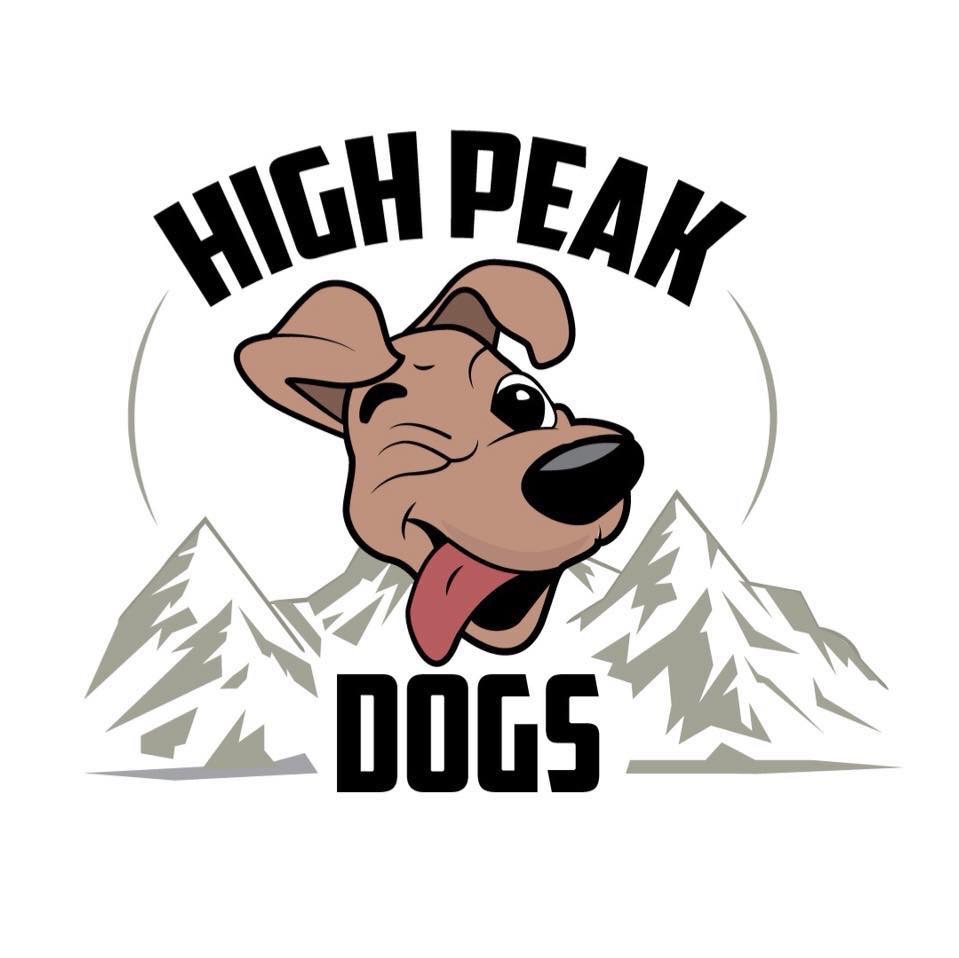 New Client Application FormName:Full Address: Contact number: 
Home:					

Mobile:Dog Name: 						

Breed:

Age:

Anything we need to know about your dog’s temperament or medical fitness?


Registered Vets:

Why would you like to join us?:Which of the packages are you interested in?Which days/ evening are you available for your first meet?Thank you for your application. Please return this via email only: claire@highpeakdogservices.co.uk 
We will be back in touch over the next 3-4 days to arrange your first session. 
If you haven't heard back after this time, then please resend the Application Form, stating second attempt.

For any more information, then please sign up to my daily emails. You will learn a lot about dogs in these but also a chance to get to know me before we even meet.

Please ensure that you have read the Terms and Conditions and the Code of Ethics also.

I may be easy going and have a good sense of humour, but when it comes to dog behaviour and business, I am very much a serious kinda character and I may or may not test you on it ;) 

If you have any questions that aren’t answered within this file, then please do not hesitate to e-mail me.

Kind regards,
Claire.